Ashwick & Oakhill Village Hall MinutesMonday 01 August 2022 7:00 PMPresent:Andy N, Kim, Tim, Caroline, Chris, Andy S, David, Martin, Laura Minutes of Committee Meeting Monday 11 July 2022 – Approved.GOVERNANCEHallmark AccreditationLevels 2 & 3 – assessment date 31st August – due to committee members’ holidays, we will request to delay the assessment until the end of September.FINANCETreasurers ReportClosing balance for end of July - £51,767.71Building costs paid in July - £19.5K.Grant Applications/ReceiptsCaroline is applying for a grant from Bernard Sunley Foundation – Caroline sent them a detailed breakdown of the budget showing what building works have been completed and what work is still outstanding, as requested.BOOKINGSBookings Secretary Report – see attachedDue to the increase in gas and electricity proice, the Committee agreed to increase the booking fees:regular bookings will increase from £10 an hour to £12.50one off bookings will increase from £12 an hour to £15equipment hire prices will remain the sameAndy S will look at effect of increasing booking fees.Andy N will contact CCS to find out national view.We discussed the possibility of solar panels to reduce fuel costs/create an income from unused energy.The Committee will think of new ideas for hall usage to increase the number of bookings/income.REJUVENATIONPhase 1 - Cafe/KitchenGood progress has been made.all walls have been plastered and paintedceiling lights are insome of the new fire doors have been fittedthe fire alarm system is in – new instructions and policy to be written upNext phase will be widening the path leading up to the Hall and concreting the seating area outside.  Phase 2 – extension with changing rooms – on holdMARKETINGBeacon Magazine – will include photos showing rejuvenation progress in Hall and a mention of the Ukrainian song written and sung by children from Oakhill School and televised by the BBC – shown on Points West. Also, a feature on the Bowls group to advertise and increase interest/membership.FUNDRAISINGOakhill Festival – generated a £3.5K profit to be divided equally between the Hall, Oakhill School and the Church.Xmas Market – 3rd DecemberOakhill’s Got Talent – tbc – next Spring/Opening Ceremony?Black Tie Event – possibly May 2023.  FACILITIES / MAINTENANCEPlaygroundWaiting for feedback on June inspection. Will have to decide between continuous patching up or replacing of equipment.Repairs in hand – swing repaired, new gates, springs replaced, seesaw repaired but now cracked! Ongoing.Parking line paintingTim has sprayed the grass/weeds.We need to get a date for when the line painting will take place and then we can prepare the surface as it’s been a while since swept.The outside of the Hall will need to be painted at some stage. Dawn Reader has offered to paint a mural on the outer kitchen side of the building, involving local children.ENVIRONMENTAL ACTIVITIESThe trees planted round the Rec need the grass removing from the bases – Autumn task.One tree has turned brown so Martin will water to revive.ANY OTHER BUSINESSParish Council will pay for replacement of picnic tables – they are looking at alternatives.NEXT VHC MEETING – Monday 5th September 2022 7pm 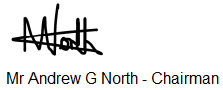 Ashwick & Oakhill Village Hall Bookings ReviewRegular Bookings UpdateTai Chi (Jo Webb) – Weekly (Mon pm)Yoga (Min Roberston) – 2 classes per week (Tue am & Thur evening) [NO CLASSES IN AUG]Ukrainian Support Drop In – Weekly (Tue 1030-1200)Indoor Bowls (Chris Sully) – Weekly (Tue 1400-1600)Parish Council – Monthly (usually Weds evening) Pilates (Kelly Lewis) – Weekly (Thur evening)   [NO CLASSES IN AUG]Pawsitive Life Puppy Class (Ieuan Hudson) – Weekly (Tue evening – started 5th July)East Mendip Gardening Club – Monthly (Tue evening)Oakhill & Ashwick Local History Group – Monthly (Wed evening)FootballStrong interest from Wells FC Colts (U14) in long term pitch hire.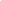 10-15 matches per season (Sat pm) + Thursday evening daylight training.£25/match + £10/training session = £550-£675/year (guess).Next step – Awaiting Wells FC reps to arrange visit to our facilities.One-Off Bookings (some way off…)October 2023 - South West Folk, Song and Dance Group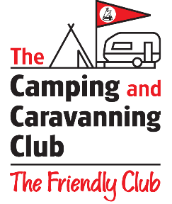 This section of  the Camping and Caravanning Club (folk dancing, poetry, singing) have booked the hall facilities for 4 evenings (630pm to 10pm) from Thursday 5th – Sunday 8th October 2023. Contact is Bernadette Thorne.The group will stay at Oakhill Camping & Caravanning (Mandy Alvis).Future One-Off Bookings (August to October)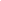 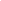 NO BOOKINGS YET!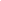 Oakhill Surgery Patient Group (Francesca Palmer) – Wed 14th SepBirthday party (Becky Hobbs) – Sat 17th Sep TBC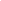 Wells and Mendip Astronomers (Hugh Allen) – Sat 17th SepCanine Physio (Liz Tyrell-Asprey) – Sun 18h SepCanine Rehab (Liz Tyrell-Asprey) – Sat 24th SepBirthday party (Sarah Lambourne-Wills) – Sun 25th Sep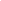 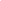 NO BOOKINGS YET!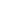 